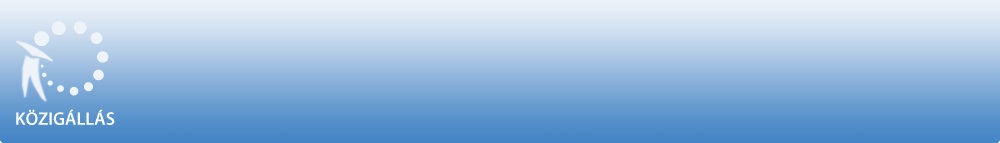 Budapesti Módszertani Szociális Központ és Intézményeia Közalkalmazottak jogállásáról szóló 1992. évi XXXIII. törvény 20/A. § alapjánpályázatot hirdetBudapesti Módszertani Szociális Központ és Intézményei
Könyves Éjjeli Menedékhely és Nappali Melegedő 1087 Budapest, Könyves Kálmán krt. 84 sz.

2 fő szociális munkatársmunkakör betöltésére.A közalkalmazotti jogviszony időtartama:határozatlan idejű közalkalmazotti jogviszonyFoglalkoztatás jellege:Teljes munkaidőA munkavégzés helye:Budapest, 1087 Budapest, Könyves Kálmán krt. 84 sz.A munkakörbe tartozó, illetve a vezetői megbízással járó lényeges feladatok:A hajléktalan emberek szükségleteinek megfelelő szociális és mentális segítségnyújtás, a kijelölt ügyfelek életvezetésében és az ügyintézésben történő közreműködés. Dokumentáció vezetése papír alapon és elektronikus formában. Aktív részvétel az intézmény által szervezett rendezvények, foglalkozások lebonyolításában, vezetésében. Részvétel és beszámoló a gondozási tevékenységekről a teamen.Illetmény és juttatások:Az illetmény megállapítására és a juttatásokra a Közalkalmazottak jogállásáról szóló 1992. évi XXXIII. törvény rendelkezései , valamint a(z) Kjt. szociális, gyermekjóléti és gyermekvédelmi ágazatban történő végrehajtásáról szóló 257/2000. (XII. 26.) Korm. rendelet 5. számú melléklete (szociális ágazati összevont pótlék), továbbá a BMSZKI belső szabályzatának (éves szinten bruttó 320.000 .-Ft cafeteria), illetve belső utasításainak (utazási költségtérítés és éves szinten bruttó 60.000.-Ft ruházati költségtérítés) rendelkezései az irányadók.Pályázati feltételek:         Főiskola,         A Kjt. 20. §.(2) bekezdés szerinti jogállás, büntetlen előélet, cselekvőképesség         Felhasználói szintű MS Office ismeretek (irodai alkalmazások)A pályázat elbírálásánál előnyt jelent:         Szociális területen (hajléktalan ellátásban) szerzett tapasztalatElvárt kompetenciák:         Kiváló kommunikációs, kapcsolatteremtő és konfliktuskezelő képesség,         Pontos, precíz munkavégzés,         Megbízhatóság, következetesség,         Kiváló fogalmazási, írásbeli, gépírási készség,A pályázat részeként benyújtandó iratok, igazolások:         Részletes, fényképes szakmai önéletrajz         Motivációs levél         Végzettséget igazoló okiratok másolata         Érvényes hatósági erkölcsi bizonyítvány, vagy nyilatkozat arról, hogy sikeres pályázat esetén, a jogszabálynak megfelelő érvényes hatósági erkölcsi bizonyítványt bemutatja         Nyilatkozat arról, hogy a pályázó hozzájárul a pályázati anyagában foglalt személyes adatainak pályázati eljárással összefüggő kezeléséhez         Nyilatkozat arról, hogy a pályázó hozzájárul-e, hogy a BMSZKI a toborzó listáján a személyes adatait a pályázat elbírálását követően (sikertelen pályázat esetén) 4 hónapig nyilvántartsa és kezeljeA munkakör betölthetőségének időpontja:A munkakör a pályázatok elbírálását követően azonnal betölthető.A pályázat benyújtásának határideje: 2022. október 4.A pályázati kiírással kapcsolatosan további információt Ekker Éva nyújt, a 0613331194 -os telefonszámon.A pályázatok benyújtásának módja:         Elektronikus úton humánpolitikai referens részére a humaneroforras@bmszki.hu E-mail címen keresztülA pályázat elbírálásának módja, rendje:A pályázat beküldése előtt, kérjük olvassa el a pályázók személyes adatainak kezeléséről szóló BMSZKI adatvédelmi tájékoztatóját a www.bmszki.hu/adatvédelem oldalon. A benyújtott pályázatok értékelése alapján, a kiválasztott pályázók személyes meghallgatáson vesznek részt. A pályázókat a személyes meghallgatás időpontjáról, e-mailben értesítjük. A határidőn túl érkező, valamint a pályázati feltételeknek tartalmilag nem megfelelő, illetve hiányos pályázatokat nem áll módunkban elfogadni.A pályázat elbírálásának határideje: 2022. október 19.A pályázati kiírás további közzétételének helye, ideje:         www.bmszki.hu - 2022. szeptember 19.         www.budapest.hu - 2022. szeptember 19.         www.3sz.hu - 2022. szeptember 19.A munkáltatóval kapcsolatos egyéb lényeges információ:Kérjük az e-mail tárgy rovatában feltüntetni a pályázati adatbázisban szereplő azonosító számot: "MÜ/1164-1/2022." valamint a munkakör megnevezését: "szociális munkatárs - Könyves". Sikeres pályázat esetén, a munkába állás feltétele: a belépés napján érvényes, 3 hónapon belüli hatósági erkölcsi bizonyítvány bemutatása, a BMSZKI foglalkozás-egészségügyi orvosa által kiállított érvényes, elsőfokú munkaköri orvosi alkalmassági vélemény leadása.A munkáltatóval kapcsolatban további információt a www.bmszki.hu honlapon szerezhet.